INDICAÇÃO NºAssunto: Solicita a poda de mato alto em todas as ruas do Bairro Morro Azul.Senhor Presidente,INDICO ao Sr. Prefeito Municipal, nos termos do Regimento Interno desta Casa de Leis, que se digne V. Ex.ª determinar à Secretaria de Obras que execute a poda de mato alto nas ruas do bairro Morro Azul, que necessitam com urgência deste trabalho.SALA DAS SESSÕES, 19 de março de 2018.LEILA BEDANIVereadora - PV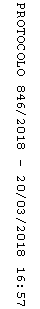 